Holy Family Preschool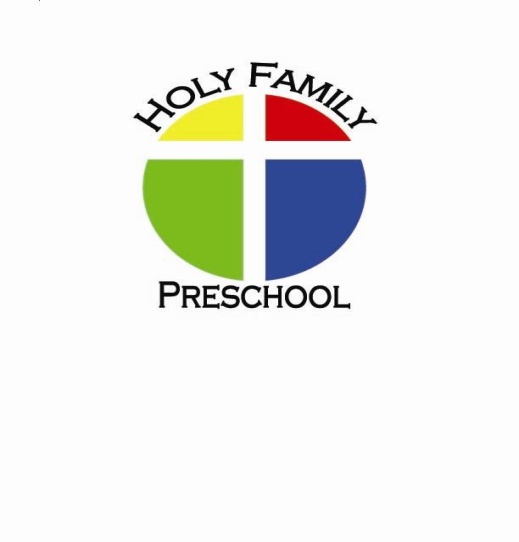 3401 Lower Roswell Road ~ Marietta, Georgia 30068770-973-0038 ext. *824, kviets@holyfamilycc.org, Fax 770-578-04752018 – 2019 RegistrationChild’s Name_________________________________ Date of Birth_________________Name child goes by_______________________________Gender (circle)  Male   FemaleAddress___________________________________City_____________________Zip________Home Phone__________________      Are you a registered Holy Family Parishioner? _______				                  Religion:______________________________________Mom’s Name______________________________ Dad’s  Name________________________________Work Phone_______________________________ Work Phone________________________________Employer_________________________________  Employer__________________________________Cell Phone________________________________  Cell Phone_________________________________Email_____________________________________ Email_____________________________________CLASS SELECTIONChild must be age of class by September 1, 2018			Preschool Hours 9:15am – 12:30pm__________ 18 Months		2 Days-TTh			$175 monthly__________ Two Year Old		2 Days-MW			$175 monthly__________ Two Year Old		3 Days-TThF			$255 monthly__________ Three Year Old		2 Days-MW or WF		$175 monthly__________ Three Year Old		3 Days-MWF			$220 monthly__________ Three Year Old		5 Days-M-F			$325 monthly__________ Four Year Old		Tues –Fri			$260 monthly__________ Four Year Old		Mon – Fri			$300 monthly**As always we will do our best to place siblings on the same days.Registration Fee $150.00		NONREFUNDABLE     Multiple child discounts will be given. We will begin accepting registrations on January 10, 2018, so please complete and return this form to the preschool office.  A confirmation email will be sent.  The non-refundable registration fee of $150.00 is due by February 28, 2018.   Please contact Kate Viets, director, with any questions at kviets@holyfamilycc.org, or 770-973-0038 ext *824.  Thank you.Signature of Parent or Guardian_________________________________________ Date______________overDo you have any other children?  What are their names and ages?________________________________________________________________________________________________________________________What type of social interaction has your child had thus far? ________________________________________________________________________________________________________________________________________________________________________________________________________________Has your child been diagnosed with any special needs?  ________ please specify: _____________________________________________________________________________________________________________________________________________________________________________________________Please list any special medical/physical conditions about your child, including seizures, asthma, diabetes,drug reactions, allergies, etc… ______________________________________________________________________________________________________________________________________________________________________________________________________________________________________Is there any other important information you can share that may be helpful to your child’s experience atHoly Family Preschool? ________________________________________________________________________________________________________________________________________________________